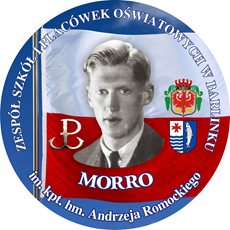 …………………………………………..za bardzo dobre wyniki w nauce i wzorowe zachowanieDyrektor szkoły:                                                         Wychowawca: Barlinek,…………………………………………..za bardzo dobre wyniki w nauce i wzorowe zachowanieDyrektor szkoły:                                                                               Wychowawca:Barlinek, 